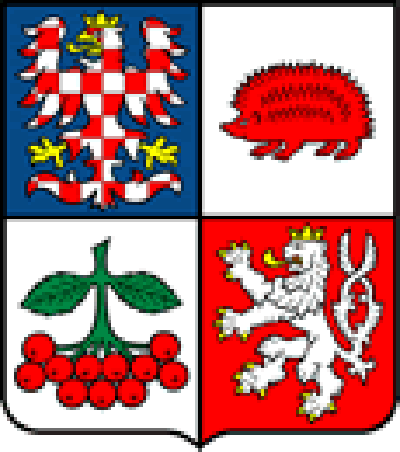 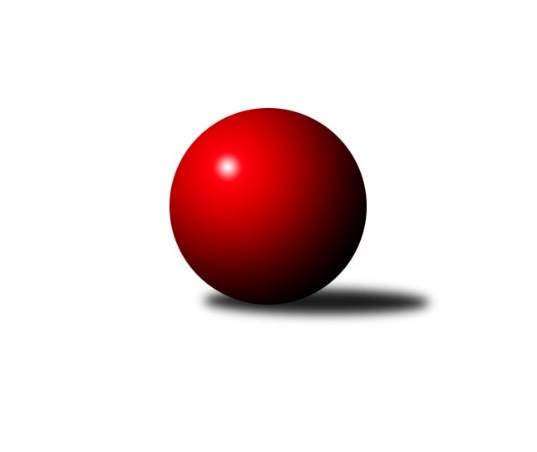 Č.15Ročník 2019/2020	22.2.2020Nejlepšího výkonu v tomto kole: 1785 dosáhlo družstvo: TJ Třebíč DKrajská soutěž Vysočiny B 2019/2020Výsledky 15. kolaSouhrnný přehled výsledků:TJ Start Jihlava C	- TJ Spartak Velké Meziříčí 	6:0	1544:1455	5.0:3.0	12.2.TJ Třebíč E	- TJ Třebíč D	2:4	1682:1785	3.0:5.0	19.2.KK Jihlava C	- TJ Start Jihlava D	5:1	1697:1645	4.0:4.0	22.2.KK Jihlava D	- TJ Nové Město na Moravě C	0:0	0:0	0.0:0.0	22.2.Tabulka družstev:	1.	KK Jihlava C	15	12	1	2	66.0 : 24.0 	72.0 : 48.0 	 1664	25	2.	TJ Třebíč D	15	11	2	2	59.0 : 31.0 	74.0 : 46.0 	 1681	24	3.	TJ Start Jihlava D	15	11	0	4	59.0 : 31.0 	70.5 : 49.5 	 1650	22	4.	TJ Třebíč E	15	8	0	7	49.5 : 40.5 	66.5 : 53.5 	 1650	16	5.	KK Jihlava D	14	4	2	8	35.0 : 49.0 	56.0 : 56.0 	 1584	10	6.	TJ Start Jihlava C	15	4	0	11	30.0 : 60.0 	45.0 : 75.0 	 1521	8	7.	TJ Nové Město na Moravě C	14	3	1	10	24.0 : 60.0 	39.0 : 73.0 	 1553	7	8.	TJ Spartak Velké Meziříčí	15	3	0	12	31.5 : 58.5 	49.0 : 71.0 	 1567	6Podrobné výsledky kola:	 TJ Start Jihlava C	1544	6:0	1455	TJ Spartak Velké Meziříčí 	Hana Dinnebierová	 	 174 	 202 		376 	 1:1 	 374 	 	188 	 186		Bohumil Lavický	Pavel Přibyl	 	 184 	 182 		366 	 1:1 	 334 	 	150 	 184		František Lavický	Sebastián Zavřel *1	 	 176 	 199 		375 	 1:1 	 372 	 	186 	 186		Jaroslav Mátl	Jiří Cháb st.	 	 210 	 217 		427 	 2:0 	 375 	 	194 	 181		Jiří Starýrozhodčí: Jiří Chábstřídání: *1 od 51. hodu Antonín KestlerNejlepší výkon utkání: 427 - Jiří Cháb st.	 TJ Třebíč E	1682	2:4	1785	TJ Třebíč D	Petr Picmaus	 	 204 	 199 		403 	 0:2 	 447 	 	225 	 222		Jiří Mikoláš	Jaroslav Kasáček	 	 221 	 221 		442 	 1:1 	 439 	 	206 	 233		Miroslav Ježek	Karel Plíhal	 	 222 	 224 		446 	 2:0 	 413 	 	200 	 213		Martin Michal	Jiří Pavlas	 	 187 	 204 		391 	 0:2 	 486 	 	236 	 250		Petr Dobeš st.rozhodčí: Nejlepší výkon utkání: 486 - Petr Dobeš st.	 KK Jihlava C	1697	5:1	1645	TJ Start Jihlava D	Jiří Macko	 	 221 	 215 		436 	 1:1 	 456 	 	210 	 246		Jiří Chalupa	Luboš Strnad	 	 201 	 176 		377 	 1:1 	 368 	 	172 	 196		Vladimír Dočekal	Karel Slimáček	 	 225 	 230 		455 	 1:1 	 447 	 	214 	 233		Svatopluk Birnbaum	Jaroslav Nedoma	 	 191 	 238 		429 	 1:1 	 374 	 	195 	 179		Robert Birnbaumrozhodčí:  Vedoucí družstevNejlepší výkon utkání: 456 - Jiří Chalupa	 KK Jihlava D	0	0:0	0	TJ Nové Město na Moravě Crozhodčí: Pořadí jednotlivců:	jméno hráče	družstvo	celkem	plné	dorážka	chyby	poměr kuž.	Maximum	1.	Jiří Mikoláš 	TJ Třebíč D	455.74	300.0	155.8	2.9	4/4	(486)	2.	Tomáš Fürst 	KK Jihlava D	449.72	298.7	151.0	4.9	3/4	(493)	3.	Petr Dobeš  st.	TJ Třebíč D	443.68	306.1	137.6	5.4	4/4	(486)	4.	Jiří Cháb  st.	TJ Start Jihlava C	434.95	306.4	128.6	6.8	4/4	(458)	5.	Zdeněk Toman 	TJ Třebíč E	432.30	298.7	133.6	5.2	4/4	(460)	6.	Karel Slimáček 	KK Jihlava C	428.90	299.0	129.9	4.2	4/4	(468)	7.	Jiří Chalupa 	TJ Start Jihlava D	426.96	292.0	135.0	4.6	4/4	(456)	8.	Svatopluk Birnbaum 	TJ Start Jihlava D	424.67	291.1	133.6	5.8	4/4	(467)	9.	Vladimír Dvořák 	KK Jihlava C	422.83	299.0	123.8	5.0	3/4	(456)	10.	Marie Dobešová 	TJ Třebíč E	422.17	294.2	128.0	6.1	3/4	(453)	11.	Matyáš Stránský 	KK Jihlava D	418.38	294.6	123.8	5.8	4/4	(434)	12.	Jaroslav Nedoma 	KK Jihlava C	418.24	294.1	124.2	6.6	4/4	(468)	13.	Jiří Starý 	TJ Spartak Velké Meziříčí 	415.00	283.7	131.3	7.3	4/4	(444)	14.	Roman Svojanovský 	TJ Nové Město na Moravě C	411.58	289.7	121.9	8.7	4/4	(434)	15.	Bohumil Lavický 	TJ Spartak Velké Meziříčí 	408.81	281.6	127.2	6.9	4/4	(460)	16.	Luboš Strnad 	KK Jihlava C	406.92	289.6	117.3	9.2	4/4	(442)	17.	Petr Picmaus 	TJ Třebíč E	406.39	282.8	123.6	9.6	4/4	(443)	18.	Miroslav Matějka 	TJ Start Jihlava D	405.69	289.8	115.9	9.8	4/4	(438)	19.	Karel Plíhal 	TJ Třebíč E	405.44	283.9	121.6	8.3	4/4	(446)	20.	Miroslav Ježek 	TJ Třebíč E	402.89	291.3	111.6	9.1	3/4	(460)	21.	Vladimír Dočekal 	TJ Start Jihlava D	402.48	284.6	117.9	10.6	4/4	(435)	22.	Jan Mička 	TJ Spartak Velké Meziříčí 	401.83	279.7	122.2	7.7	3/4	(441)	23.	Irena Partlová 	KK Jihlava D	400.97	279.2	121.8	7.5	3/4	(431)	24.	Sebastián Zavřel 	TJ Start Jihlava C	399.92	280.4	119.5	10.1	4/4	(462)	25.	Karel Uhlíř 	TJ Třebíč D	397.91	284.9	113.0	9.9	4/4	(435)	26.	Jaroslav Mátl 	TJ Spartak Velké Meziříčí 	394.99	276.8	118.2	8.7	3/4	(437)	27.	Katka Moravcová 	TJ Nové Město na Moravě C	394.47	275.7	118.8	9.6	3/4	(427)	28.	Pavel Tomek 	KK Jihlava C	394.28	274.8	119.5	9.2	4/4	(444)	29.	Martin Michal 	TJ Třebíč D	391.49	279.3	112.2	12.6	4/4	(432)	30.	Libuše Kuběnová 	TJ Nové Město na Moravě C	387.18	277.3	109.9	11.5	4/4	(432)	31.	Radana Krausová 	KK Jihlava D	387.18	279.8	107.3	11.5	4/4	(414)	32.	Antonín Kestler 	TJ Start Jihlava C	383.67	282.5	101.2	13.3	4/4	(425)	33.	František Korydek 	TJ Spartak Velké Meziříčí 	381.25	273.3	107.9	13.7	4/4	(423)	34.	Robert Birnbaum 	TJ Start Jihlava D	379.17	271.8	107.4	12.9	3/4	(391)	35.	Miluše Svobodová 	TJ Nové Město na Moravě C	362.14	265.6	96.6	16.6	3/4	(392)	36.	Bohuslav Souček 	KK Jihlava D	359.89	264.3	95.6	14.6	3/4	(406)	37.	František Lavický 	TJ Spartak Velké Meziříčí 	345.06	244.8	100.3	14.3	4/4	(408)	38.	Hana Dinnebierová 	TJ Start Jihlava C	302.00	214.9	87.1	7.9	4/4	(414)		Martin Čopák 	KK Jihlava C	483.00	322.5	160.5	3.5	2/4	(491)		Jiří Macko 	KK Jihlava C	438.67	297.5	141.2	4.7	2/4	(445)		Zdeněk Kováč 	TJ Spartak Velké Meziříčí 	427.50	296.4	131.1	5.6	1/4	(454)		Jaroslav Kasáček 	TJ Třebíč E	425.83	297.2	128.7	6.8	2/4	(442)		Lucie Zavřelová 	KK Jihlava D	411.00	288.4	122.6	8.1	2/4	(443)		Petra Svobodová 	TJ Nové Město na Moravě C	399.08	291.0	108.1	10.8	2/4	(435)		Oldřich Šimek 	TJ Třebíč E	396.00	273.0	123.0	5.0	1/4	(396)		Pavel Přibyl 	TJ Start Jihlava C	394.13	284.1	110.0	11.1	1/4	(416)		Jiří Pavlas 	TJ Třebíč E	392.00	281.0	111.0	10.0	1/4	(393)		Lucie Hlaváčová 	TJ Nové Město na Moravě C	390.25	274.0	116.3	12.0	2/4	(406)		Rudolf Krejska 	TJ Spartak Velké Meziříčí 	388.63	281.4	107.3	10.3	2/4	(429)		Radek Horký 	TJ Nové Město na Moravě C	380.00	266.3	113.8	11.0	2/4	(406)		Miloslav Toman 	TJ Třebíč E	378.00	277.5	100.5	15.5	1/4	(404)		Lubomír Škrdla 	TJ Třebíč D	376.00	257.0	119.0	16.0	1/4	(376)		Romana Čopáková 	KK Jihlava D	372.10	278.9	93.2	16.6	2/4	(398)		Jozef Lovíšek 	TJ Nové Město na Moravě C	359.50	267.0	92.5	18.0	2/4	(392)		Adam Straka 	TJ Třebíč E	351.00	290.0	61.0	24.0	1/4	(351)		Klára Svobodová 	TJ Nové Město na Moravě C	349.00	252.0	97.0	15.0	1/4	(349)Sportovně technické informace:Starty náhradníků:registrační číslo	jméno a příjmení 	datum startu 	družstvo	číslo startu
Hráči dopsaní na soupisku:registrační číslo	jméno a příjmení 	datum startu 	družstvo	Program dalšího kola:16. kolo26.2.2020	st	18:30	TJ Start Jihlava C - KK Jihlava D	26.2.2020	st	19:00	TJ Třebíč E - KK Jihlava C	27.2.2020	čt	19:30	TJ Třebíč D - TJ Start Jihlava D	29.2.2020	so	10:00	TJ Spartak Velké Meziříčí  - TJ Nové Město na Moravě C	Nejlepší šestka kola - absolutněNejlepší šestka kola - absolutněNejlepší šestka kola - absolutněNejlepší šestka kola - absolutněNejlepší šestka kola - dle průměru kuželenNejlepší šestka kola - dle průměru kuželenNejlepší šestka kola - dle průměru kuželenNejlepší šestka kola - dle průměru kuželenNejlepší šestka kola - dle průměru kuželenPočetJménoNázev týmuVýkonPočetJménoNázev týmuPrůměr (%)Výkon10xPetr Dobeš st.Třebíč D4868xPetr Dobeš st.Třebíč D116.354863xJiří ChalupaSt. Jihlava D4564xJiří ChalupaSt. Jihlava D111.794568xKarel SlimáčekKK Jihlava C4558xKarel SlimáčekKK Jihlava C111.554558xSvatopluk BirnbaumSt. Jihlava D4477xSvatopluk BirnbaumSt. Jihlava D109.5944713xJiří MikolášTřebíč D4477xJiří Cháb st.St. Jihlava C107.454272xKarel PlíhalTřebíč E44613xJiří MikolášTřebíč D107.01447